7th Annual Pleasantville Pig Out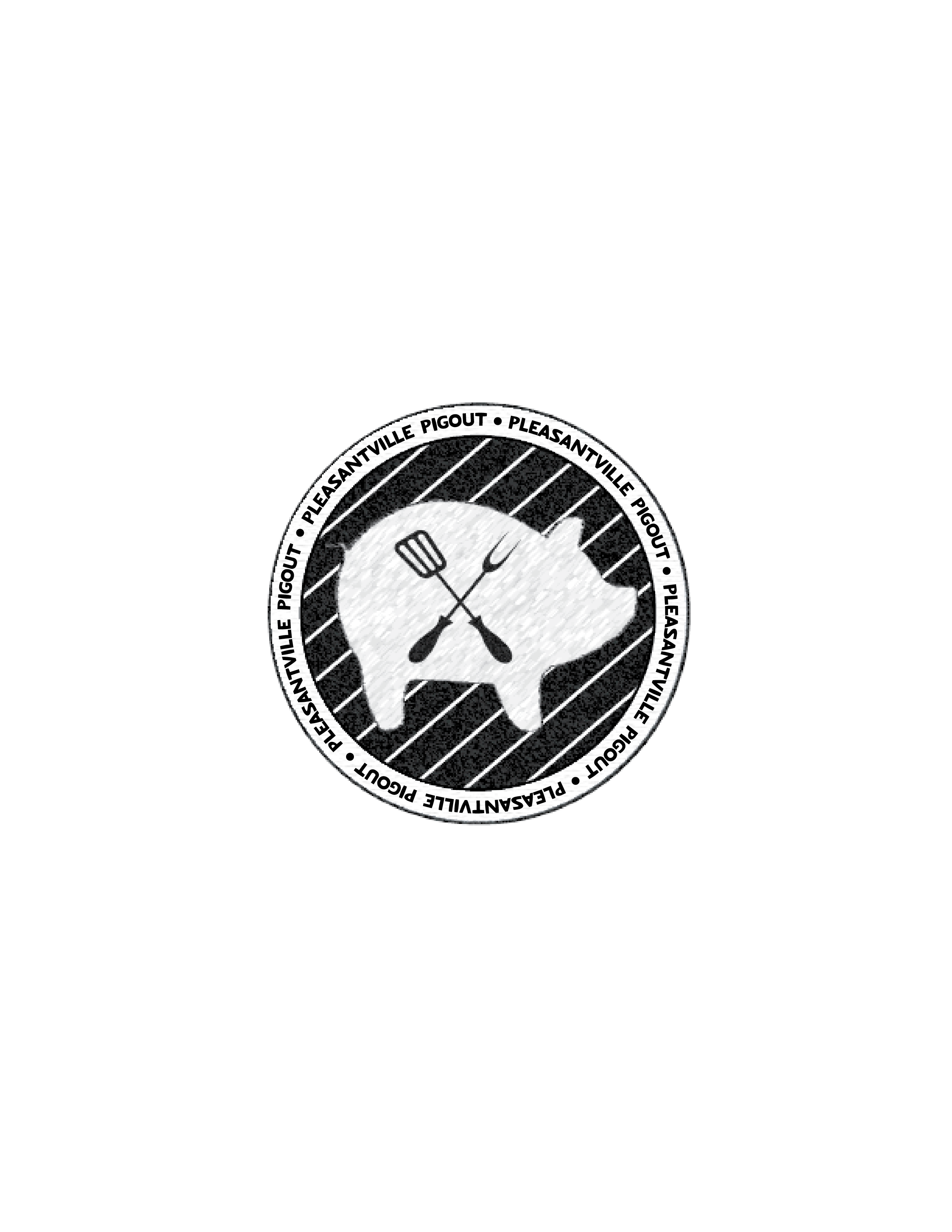 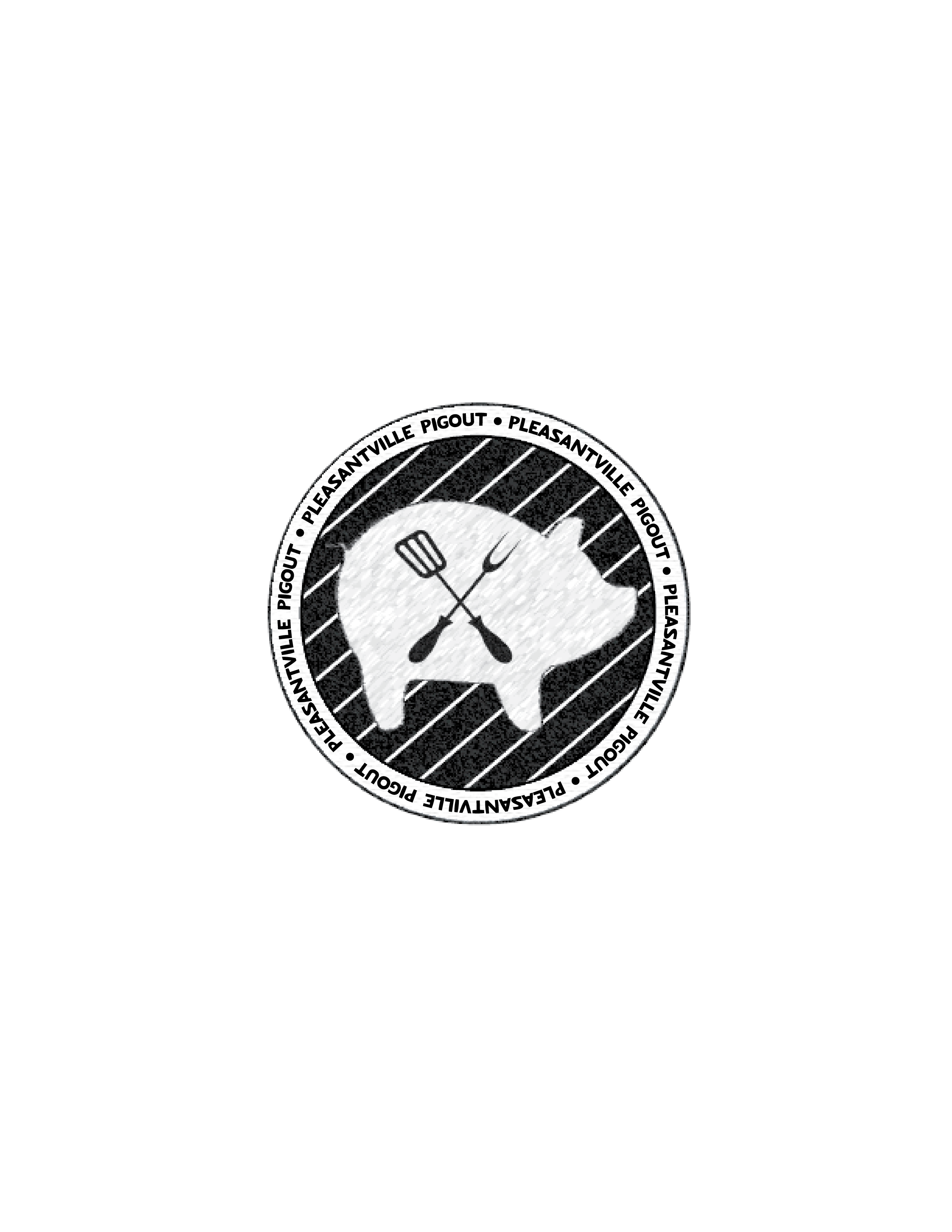 BBQ Contest Entry FormJune 3rd, 2017All Smokers, Cookers and Grillers WelcomeJudges’ Choice, Peoples’ Choice, and Best of Show $2,500 Cash and PrizesAll entries are due May 19th, 2017. Judging will take place mid-morning (TBD).  The public will also be sampling and awards are at 3:00 pm. The first ten entrants will receive $100 towards their costs from the Pig Out Committee.Name: ___________________________________________________________________________________Address: _________________________________________________________________________________City, State, Zip: ___________________________________________________________________________ Phone: ___________________________________________________________________________________Email: ___________________________________________________________________________________Website: __________________________________________________________________________________ Please tell us your intended entries:BEEF		    PORK	     POULTRY 	    RIBS   	 WILD CARDPlease email entries to parksandrec@discoverpleasantville.com.Forms can be dropped off or mailed to Pleasantville City Hall, Parks and Rec Department, 108 W. Jackson St. Pleasantville, IA 50225.  Questions can be directed to Jordan Flaws, Pleasantville Parks and Rec Director atparksandrec@discoverpleasantville.com or 515-848-3316.